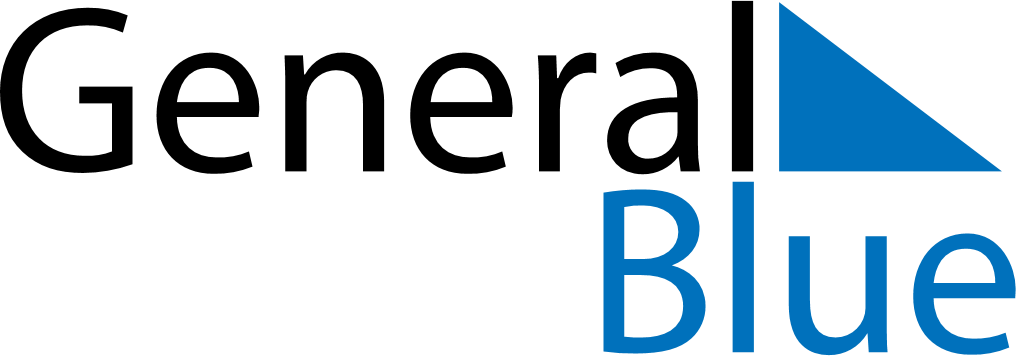 2173 2173 2173 2173 2173 2173 2173 AUGUSTSundayMondayTuesdayWednesdayThursdayFridaySaturdayAUGUST1234567AUGUST891011121314AUGUST15161718192021AUGUST22232425262728AUGUST293031MY NOTES